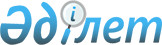 Ауылдық елді мекендерде тұратын және жұмыс істейтін мемлекеттік денсаулық сақтау, әлеуметтік қамсыздандыру, білім беру, мәдениет, спорт және ветеринария ұйымдарының мамандарына отын сатып алуға әлеуметтік көмек туралы
					
			Күшін жойған
			
			
		
					Шығыс Қазақстан облысы Аягөз аудандық мәслихатының 2014 жылғы 06 тамыздағы N 28/195-V шешімі. Шығыс Қазақстан облысының Әділет департаментінде 2014 жылғы 05 қыркүйекте N 3477 болып тіркелді. Күші жойылды - Шығыс Қазақстан облысы Аягөз аудандық мәслихатының 2018 жылғы 6 қыркүйектегі № 27/190-VI шешімімен
      Ескерту. Күші жойылды - Шығыс Қазақстан облысы Аягөз аудандық мәслихатының 06.09.2018 № 27/190-VI шешімімен (алғашқы ресми жарияланған күнінен кейін күнтізбелік он күн өткен соң қолданысқа енгізіледі).

      РҚАО ескертпесі.

      Құжаттың мәтінінде түпнұсқаның пунктуациясы мен орфографиясы сақталған.
      "Агроөнеркәсіптік кешенді және ауылдық аумақтарды дамытуды мемлекеттік реттеу туралы" 2005 жылғы 8 шілдедегі Қазақстан Республикасының Заңының 18 бабы 5 тармағына және "Қазақстан Республикасындағы жергілікті мемлекеттік басқару және өзін-өзі басқару туралы" 2001 жылғы 23 қаңтардағы Қазақстан Республикасының Заңының 6 бабы 1 тармағы 15) тармақшасына сәйкес, Аягөз аудандық маслихаты ШЕШТІ: 
      1. Ауылдық елді мекендерде тұратын және жұмыс істейтін мемлекеттік әлеуметтік қамсыздандыру, білім беру, мәдениет, спорт және ветеринария саласындағы мамандарға, оның ішінде ветеринариялық пункттердің мамандарына отын сатып алуға 10400 (он мың төрт жүз) теңге мөлшерінде әлеуметтік көмек берілсін.
      2. Ауылдық елді мекендерде тұратын және жұмыс істейтін мемлекеттік денсаулық сақтау мамандарына отын сатып алуға әлеуметтік көмек мөлшері Шығыс Қазақстан облысы маслихатының шешімімен белгіленген. 
      3. Осы шешім алғаш ресми жарияланған күнінен кейін күнтізбелік он күн өткен соң қолданысқа енгізіледі. 
					© 2012. Қазақстан Республикасы Әділет министрлігінің «Қазақстан Республикасының Заңнама және құқықтық ақпарат институты» ШЖҚ РМК
				
      Сессия төрағасы

Ж. Дюсембаев

      Аягөз аудандық

      маслихатының хатшысы

Т. Бозтаев
